            КАРАР                                                                   ПОСТАНОВЛЕНИЕ   01 сентябрь 2014 й.                          № 42                      01 сентября 2014 г.                      Об отмене Постановления главы сельского поселения Зильдяровский сельсовет № 38 от 19.06.2012 г. «Об утверждении административного регламента по предоставлению муниципальной услуги «Регистрация по месту жительства, по месту пребывания, снятие с регистрационного  учета граждан» на территории сельского поселения Зильдяровский сельсовет муниципального района Миякинский район Республики Башкортостан»        В соответствии со ст. 14.1 Федерального   Закона   от   06  октября  2003  года № 131-ФЗ «Об общих принципах организации местного самоуправления в Российской Федерации»,  на основании п.2 статьи 2 Федерального закона от 27.07.2010 № 210-ФЗ «Об организации предоставления государственных и муниципальных услуг»                                           П о с т а н о в л я ю :       1. Отменить Постановление главы сельского поселения Зильдяровский сельсовет № 38 от 19.06.2012 г. «Об утверждении административного регламента по предоставлению муниципальной услуги «Регистрация по месту жительства, по месту пребывания, снятие с регистрационного  учета граждан» на территории сельского поселения Зильдяровский сельсовет муниципального района Миякинский район Республики Башкортостан».Глава сельского поселенияЗильдяровский сельсовет                                                    З.З.ИдрисовБашkортостан РеспубликаhыМиәкә районы муниципаль районының Елдәр ауыл советы ауыл биләмәhе Хакимиәте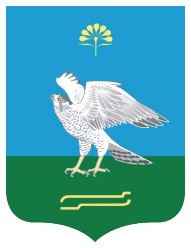 Республика БашкортостанАдминистрация сельского поселения Зильдяровский сельсовет муниципального района Миякинский район